Люди, пришедшие помогать во время пандемии, – высший политический капитал, который необходимо сохранить, считает Председатель «Единой России» Дмитрий Медведев.

«В этой тяжелой для страны ситуации появился целый отряд людей, которые по зову сердца пришли помогать. Такого рода работа была развернута только в «Единой России». Важно не растранжирить то, что удалось сделать за последнее время, сохранить людей, которым большое спасибо. Они не начитались программы партии и решили сделать политическую карьеру, а реально пришли помогать. Это самый высший политический капитал, который можно было накопить за этот период», – сказал Медведев о волонтерах, которые, в том числе, будут участвовать в предварительном голосовании партии.

Он также выразил надежду, что именно эти люди получат поддержку избирателей на праймериз, поскольку они «готовы на деле помогать тем, кто в помощи нуждается».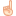 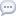 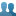 #ЕР63 #ЕРпомогает #БудьДома 